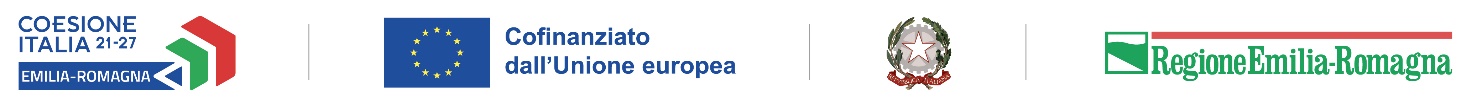 BANDO PER IL SOSTEGNO ALL'IMPRENDITORIA FEMMINILED.G.R. 2149/2022 e ss.mm.ii. - Priorità 1 - Azione 1.3.6RELAZIONE TECNICA FINALE DEL PROGETTOProgetto n. PG/2023/___________Il presente schema di relazione tecnica finale deve illustrare gli obiettivi e i risultati conseguiti e la loro coerenza e correlazione con le finalità del bando regionale. Tale relazione dovrà contenere altresì una descrizione analitica delle spese contenute nella rendicontazione finanziaria con indicazione delle finalità delle stesse tenendo conto di:Quanto indicato nella domanda di finanziamento Eventuali modifiche progettuali approvate dalla RegioneEventuali scostamenti in termini di riduzione delle spese previste.Attività realizzateCompilare la scheda con max 4.000 caratteri per ogni attività realizzata nel periodo di riferimento tenendo conto di quanto indicato nella scheda progetto in fase di presentazione di domanda di contributo e di eventuali modifiche approvate dalla Regione (variazioni e/o proroghe). Voce a) – Acquisto/locazione di macchinari e attrezzature, infrastrutture telematiche e digitali:Descrivere i macchinari, le attrezzature, le infrastrutture telematiche e digitali acquistati/locati, indicando per ciascuno:l’importo approvato in concessione; l’importo effettivamente speso e rendicontato e la fattura di riferimento; gli eventuali scostamenti rispetto al progetto approvato e la relativa motivazione. Voce b) - Acquisto di brevetti, licenze software, cloud e servizi applicativi o altre forme di proprietà intellettuale:Descrivere i brevetti, licenze software, cloud e servizi applicativi o altre forme di proprietà intellettuale indicando per ciascuno:1. l’importo approvato in concessione; 2. l’importo effettivamente speso e rendicontato e la fattura di riferimento; 3. gli eventuali scostamenti rispetto al progetto approvato e la relativa motivazione. Voce c) - Consulenze, destinate all'aumento della produttività, all'innovazione organizzativa, al trasferimento delle tecnologie, alla ricerca di nuovi mercati per il collocamento dei prodotti, gli studi di fattibilità e i piani d’impresa, comprensivi dell’analisi di mercato, gli studi per la valutazione dell'impatto ambientale, le spese relative ad iniziative e campagne promozionali debitamente motivate e contestualizzate (limite massimo del 30% della somma delle spese di cui alle voci a+b). Descrivere le consulenze acquisite indicando per ciascuna:l’importo approvato in domanda, l’importo effettivamente speso e rendicontato e la fattura di riferimento, gli eventuali scostamenti rispetto al progetto approvato e la relativa motivazione Voce d) - Opere murarie e relativi oneri di progettazione e direzione lavori, funzionali alla realizzazione del progetto (limite massimo di 5.000 euro). Descrivere i costi sostenuti per le opere murarie e i relativi oneri di progettazione e direzione lavori, indicando:1. l’importo approvato in domanda, 2. l’importo effettivamente speso e rendicontato e la fattura di riferimento, 3. gli eventuali scostamenti rispetto al progetto approvato e la relativa motivazioneSolo per i progetti a cui è stata applicata la percentuale di maggiorazione del contributo relativa alla premialità per il recupero dei materiali e la conseguente riduzione della produzione di rifiuti della ricaduta positiva sull’occupazione.Solo per i progetti a cui è stato concesso di accedere all’agevolazione corrispondente all’importo attualizzato degli interessi relativi ad un mutuo attivato per un periodo di almeno 4 anni.Altre informazioniRiportare in questa sezione eventuali altri contenuti tecnici non descritti nelle sezioni precedenti, segnalando e motivando eventuali modifiche progettuali, eventuali scostamenti in termini di riduzione/aumento delle spese previste e riportando qualsiasi notizia utile a comprendere e verificare le spese rendicontate in funzione del progetto realizzato. Data								Firma del Legale Rappresentante ____________________				       _________________________________Titolo progetto (Vedi P.to 3 della domanda)Beneficiario (Indicare ragione sociale e sede legale)Sede di realizzazione del progetto (Indicare l’indirizzo)Legale rappresentante o Procuratore speciale delegato (Indicare nome, cognome e recapiti)
Data di avvio del progetto Data di conclusione del progetto Inserire una descrizione delle attività svolte in conformità a quanto previsto in domanda di concessione, facendo riferimento ad acquisti, consulenze specialistiche e realizzazione di opere murarie ed edilizie strettamente connesse alla installazione e posa in opera di macchinari, attrezzature, impianti e hardware. Descrivere il grado di raggiungimento degli obiettivi, facendo riferimento a quanto riportato in domanda di finanziamento. Riportare eventuali scostamenti rispetto al piano di lavoro e le relative motivazioni, nonché le criticità eventualmente rilevate giustificando eventuali scostamenti dal progetto originario. Richiamare eventuali richieste di modifiche inviate agli uffici della Regione e apportate al progetto. Descrizione dei macchinari, attrezzature e infrastrutture telematiche e digitaliImporto approvato in concessioneImporto rendicontatoFattura/e di riferimentoTotale Voce a)Eventuali scostamenti e relative motivazioni:Eventuali scostamenti e relative motivazioni:Eventuali scostamenti e relative motivazioni:Eventuali scostamenti e relative motivazioni:Descrizione di brevetti, licenze software, cloud e servizi applicativi o altre forme di proprietà intellettuale Importo approvato in concessioneImporto rendicontatoFattura/e di riferimentoTotale Voce b)Eventuali scostamenti e relative motivazioni:Eventuali scostamenti e relative motivazioni:Eventuali scostamenti e relative motivazioni:Eventuali scostamenti e relative motivazioni:Descrizione delle consulenze acquisiteImporto approvato in concessioneImporto rendicontatoFattura/e di riferimentoTotale Voce c)Eventuali scostamenti e relative motivazioni:Eventuali scostamenti e relative motivazioni:Eventuali scostamenti e relative motivazioni:Eventuali scostamenti e relative motivazioni:Descrizione dei costi delle opere murarie e i relativi oneriImporto approvato in concessioneImporto rendicontatoFattura/e di riferimentoTotale Voce d)Eventuali scostamenti e relative motivazioni:Eventuali scostamenti e relative motivazioni:Eventuali scostamenti e relative motivazioni:Eventuali scostamenti e relative motivazioni:Obiettivi e risultati previsti:Riportare sinteticamente quanto dichiarato dal tecnico qualificato in sede di presentazione della domanda di contributo circa le modalità con le quali si è previsto il recupero dei materiali e la riduzione di rifiuti per effetto del progetto realizzato (max 1000 caratteri).Indicare, inoltre:Produzione totale annua di rifiuti prodotti e avviati al riciclo prima dell’investimento: ____________Stima della produzione totale annua di rifiuti prodotti e avviati al riciclo per effetto dell’investimento: ____________Risultati raggiunti:Dettagliare le modalità con le quali effettivamente si realizza il recupero dei materiali e la riduzione di rifiuti per effetto del progetto realizzato (max 1000 caratteri)Indicare, inoltre:Produzione totale annua di rifiuti prodotti e avviati al riciclo per effetto dell’investimento realizzato: _____________Eventuali scostamenti e relative motivazioni:Mutuo alla data di concessioneRiportare le caratteristiche del mutuo come da delibera bancaria allegata alla domanda di contributoBanca/istituto finanziario: ________________________________________Importo mutuo: € _________________Durata mutuo: _________ (espresso in mesi) Periodo rata: _________________ (mensile\bimestrale\trimestrale\ecc.)Tasso praticato dalla banca: ________%Importo degli interessi attualizzati indicati in sede di domanda di contributo:   € _______________ (utilizzare foglio di calcolo presente nella sezione del portale dedicata al Bando)Mutuo alla data della rendicontazione:Riportare le caratteristiche del mutuo come da contratto stipulato con l’istituto di credito.  Banca/istituto finanziario: __________________________________________Importo mutuo alla data della stipula: € _________________Durata mutuo: _________ (espresso in mesi)Periodo rata: _________________ (mensile\bimestrale\trimestrale\ecc.)Tasso praticato dalla banca: ________%Importo degli interessi attualizzati sulla base del contratto di mutuo effettivamente stipulato: € _______________ (utilizzare foglio di calcolo presente nella sezione del portale dedicata al Bando)Eventuali scostamenti:Eventuali scostamenti: